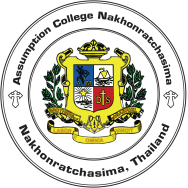 Teaching Aids/ MaterialsTeacher’s name: ………….………………………………………..Class:………….…Semester:………	Academic Year…………..Name of the teaching Aid / Material:   …………………………………………Chapter: ….……………….Topic / Lesson:  …………………………….. 